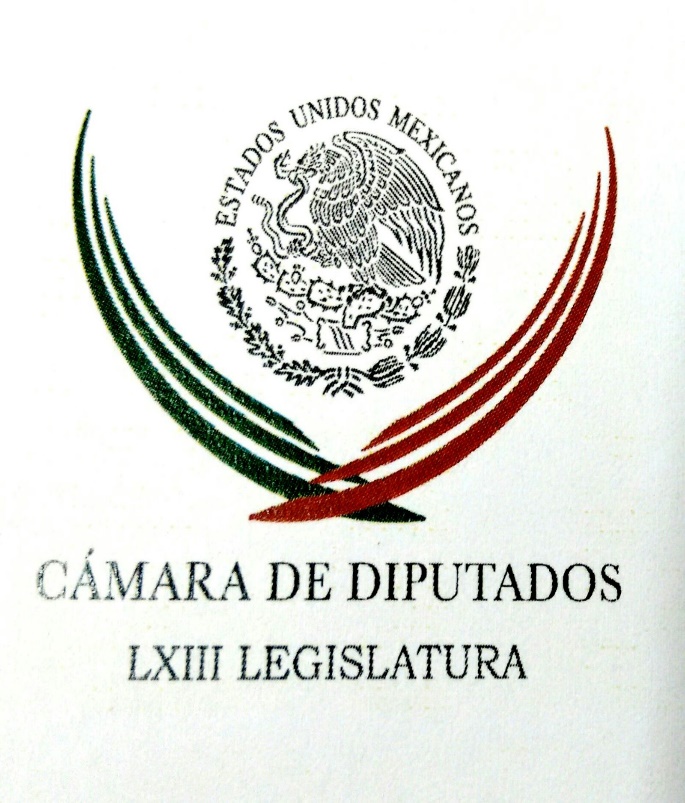 Carpeta InformativaPrimer CorteResumen: Ernesto Cordero. Procuración de justicia en México Gobernar no es tan simple como jugar un balero, es más complejo: MeadePGR está volcada en la campaña electoral para ayudar al candidato del PRI: Rodríguez DovalAfirma PGR que difusión de video sobre visita de Anaya a SEIDO no viola ninguna normaPolémica escala al consejo del INE; PAN acusa presión políticaPGR y FBI investigan bombazo a padre de Roberto Borge01 de marzo de 2018INFORMACIÓN GENERALTEMA(S): Información GeneralFECHA: 01/03/2018HORA: 05:47NOTICIERO: En los Tiempos de la RadioEMISIÓN: Primer CorteESTACION: 103.3 FMGRUPO: Fórmula0Ernesto Cordero. Procuración de justicia en México Ernesto Cordero, colaborador: El Congreso de la Unión tiene ante sí el gran reto de definir el tipo de Fiscalía General de la República que queremos y necesita nuestro país. Necesitamos garantizar su autonomía e independencia, pero también lograr que sea una institución renovada y eficiente. Se han propuesto diversos modelos por distintos actores, grupos parlamentarios y sociedad civil. Hemos escuchado las voces de las organizaciones y colectivos de la sociedad civil, hemos recibido sus propuestas y compartido sus inquietudes, pero también se necesita conocer otras experiencias exitosas. Durante los últimos años, Brasil se ha vuelto uno de los casos más relevantes de transformación de la procuración de justicia, gracias al esfuerzo encabezado por personas como el juez Sergio Moro, que nos visita esta semana en México. Su labor es un ejemplo de colaboración entre policías, fiscales y autoridades jurisdiccionales para llevar ante la justicia a los responsables de delitos que, parecía, nunca serían castigados. Incluso dictó sentencia en contra del expresidente brasileño Lula Da Silva por corrupción pasiva y lavado de dinero al haber recibido un departamento en Sao Paulo por parte de una constructora y del principal impulsor del impeachment de Dilma, Eduardo Acuña. A través del acercamiento a la experiencia brasileña de persecución del delito, buscamos identificar áreas de oportunidad en nuestro propio sistema de procuración de justicia. Con el diálogo directo y abierto con el juez Moro podremos enriquecer el modelo integral que construimos en el Senado mirando siempre el significado universal de la justicia, la transparencia y el Estado de Derecho. Escuchar la experiencia de otros países, sus aciertos y errores debe reimpulsar los trabajos legislativos que tenemos pendiente, pero sobre todo muestra nuestro compromiso de construir el andamiaje jurídico para una fiscalía verdaderamente autónoma e independiente, la fiscalía que merece nuestro país. Duración 2’03’’, nbsg/m. TEMA(S): Información GeneralFECHA: 01/03/18HORA: 08.18NOTICIERO: Enfoque Noticias EMISIÓN: Primer CorteESTACIÓN: OnlineGRUPO: NRM Comunicaciones 0Gobernar no es tan simple como jugar un balero, es más complejo: MeadeEl candidato presidencial de la coalición Todos por México, José Antonio Meade Kuribreña, señaló que si gobernar fuera tan simple como jugar un balero, cualquiera lo haría.Sin embargo, abundó, es más complejo porque se necesita capacidad, preparación, experiencia, resultados, temple y honorabilidad.“Si gobernar fuera tan simple como jugar al balero cualquiera lo haría. Esto requiere de capacidad, preparación, experiencia, resultados, temple y honorabilidad. Poquito más complejo. #YoMero”, publicó en su cuenta de Twitter @JoseAMeadeK. ys/m.TEMA(S): Información GeneralFECHA: 01/03/2018HORA: 07:48 NOTICIERO: MVS NoticiasEMISIÓN: Primer CorteESTACION: OnlineGRUPO: MVSPAN acusa que López Obrador pactó con el PRIEl dirigente de Acción Nacional, Damián Zepeda, afirmó que Andrés Manuel López Obrador pactó con el Partido Revolucionario Institucional (PRI), porque se está sumando a la serie de ataques en contra del candidato presidencial de “Por México al Frente”, Ricardo Anaya.“Evidentemente el PRI no va a ganar y por eso están apoyando a quien ofreció darles amnistía”, dijo el dirigente blanquiazul.En entrevista para la Primera Emisión de MVS Noticias con Luis Cárdenas, Zepeda indicó que los que se está viendo es el signo de un gobierno autoritario que quiere aplastar a sus opositores usando a la Procuraduría General de la República (PGR). Respecto al video en el que presuntamente Anaya Cortés ofendió a funcionarios de la PGR, Damián Zepeda considero que eso no es lo más relevante del caso, y pidió que se enfoque el uso político de la PGR. ar/mTEMA(S): Información GeneralFECHA: 01/03/2018HORA: 07:17NOTICIERO: FórmulaEMISIÓN: Primer CorteESTACION: OnlineGRUPO: Fórmula0La única forma de sacar a Anaya de la contienda es matándolo: Fernández de CevallosQue lo entienda bien el gobierno, la única forma que tienen para quitar a Ricardo Anaya de la contienda electoral es matándolo, aseguró el asesor legal del aspirante presidencial, Diego Fernández de Cevallos, quien condenó la difusión del video de la Procuraduría General de la República (PGR) en la que acudieron a entregar una carta al titular de la dependencia.Entrevistado por Ciro Gómez Leyva, el excandidato presidencial, aseguró que él fue quien dijo en la PGR la frase "hijos de puta" en alusión no a una persona o al funcionario que los atendió el domingo pasado, sino a la institución y su actuación. Aseguró que esta "andanada es para tirar a Anaya, pero que lo entienda bien el gobierno, la única forma de quitarlo es matándolo; no va a haber otra manera".Ante la declaración de Dante Delgado sobre el rompimiento de Movimiento Ciudadano con el gobierno de Enrique Peña Nieto, dijo que en política no hay rompimientos, y que en todo caso están "atrincherados porque vienen muchas más".Desde el principio dijimos lo que se ve en el video, que un representante de la Subprocuaraduría Especializada en Investigación en Delincuencia Organizada (SEIDO) le preguntó a Ricardo Anaya si quería declarar y él dijo que todo lo que iba a decir estaba en el escrito dirigido al titular de la dependencia.Dijo que no es exagerado calificar a la PGR como oficina de campaña sucia del PRI y criticó la difusión del video dado a conocer ayer. Duración 00’’, nbsg/m. TEMA(S): Información GeneralFECHA: 01/03/18HORA: 08:21NOTICIERO: Enfoque NoticiasEMISIÓN: Primer CorteESTACIÓN: OnlineGRUPO: NRM Comunicaciones 0PGR está volcada en la campaña electoral para ayudar al candidato del PRI: Rodríguez DovalEn entrevista con ENFOQUE NOTICIAS, Fernando Rodríguez Doval, vocero del CEN del PAN, platicó sobre el video difundido por la Procuraduría General de la República, en el que se observa la visita que realizó Ricardo Anaya, candidato presidencial de la coalición “Por México al Frente”, a las oficinas de la Subprocuraduría Especializada en Investigación de Delincuencia Organizada (SEIDO), el pasado domingo 25 de febrero.Recordó que Anaya asistió, voluntariamente, a presentar un escrito y que un funcionario se le acercó para pedirle una declaración cosa que.Aseguró que lo grave del asunto es que la PGR divulgueRodríguez Doval sentenció que ojalá la Procuraduría investigara con ese mismo activismo todos los casos de corrupción del gobierno federal priista.Dijo que al contrario, lo que se ve es a una PGR volcada en la campaña electoral para ayudar al candidato del PRI, para perseguir a sus opositores políticos y en el año donde más se han asesinado dolosamente en este país. ys/m.TEMA(S): Información GeneralFECHA: 01/03/18HORA: 08.03NOTICIERO: Enfoque NoticiasEMISIÓN: Primer CorteESTACIÓN: OnlineGRUPO: NRM Comunicaciones 0Afirma PGR que difusión de video sobre visita de Anaya a SEIDO no viola ninguna normaEl vocero de la Procuraduría General de la República (PGR), Rafael Lugo Sánchez, aclaró que, en un hecho inédito, la difusión del video sobre la visita de Ricardo Anaya a la SEIDO, no viola ninguna norma y que lo hace por el interés público mostrado por los medios de comunicación.Destacó que dicha grabación es un video de vigilancia del control de acceso al edificio de la Subprocuraduría Especializada en Investigación de Delincuencia Organizada (SEIDO), “toma registro de quién sale, quien entra por cuestiones de seguridad”.Lugo Sánchez explicó que en los últimos días recibieron varias solicitudes respecto a lo que había sucedido en la visita que hizo el candidato presidencial de la coalición Por México al Frente.Indicó que es un hecho inédito, pero fue con el único afán de que sea respetada la personalidad de quienes están ahí adentro y que haya un exceso de transparencia en cuanto a lo que sucedió en esa visita, en la que se observa al titular de la Unidad de Lavado de Dinero y a otros dos funcionarios que le hacen una invitación a Anaya a que se abunde en una declaración, si así lo deseaba hacer, pero lo rechaza en todas las veces. ys/m.TEMA(S): Información GeneralFECHA: 01/03/2018HORA: 05:36NOTICIERO: Excélsior OnlineEMISIÓN: Primer CorteESTACION: OnlineGRUPO: ExcélsiorPolémica escala al consejo del INE; PAN acusa presión políticaEl escándalo sobre la presunta participación del candidato de Por México al Frente, Ricardo Anaya, en la triangulación de recursos con una empresa fantasma, llegó al Consejo General del INE, con la acusación de los representantes panistas del uso político de la PGR en contra de su abanderado.Lo anterior al resolver una queja de Morena en contra del PRI, por la participación de funcionarios de gobierno en los Consejos Nacionales del tricolor, la cual fue declarada infundada por 10 votos a favor y uno en contra. “Han utilizado de manera antidemocrática contra el Estado mexicano, a la Procuraduría General de la República como un brazo y como un instrumento de presión política para intentar salir de un muy lejano tercer lugar donde las encuestas los tienen parados,” dijo Eduardo Aguilar, representante del PAN, y agregó que “están utilizando todo el aparato del Estado para querer remontar en las encuestas, aprovechándose de la intercampaña, de un momento de silencio electoral en donde lo único que podemos hacer es defendernos a través de los espacios que podemos”.Al apoyar la presencia de gobernadores y funcionarios de gobierno priistas en el Consejo Nacional, Mariana Benítez, representante legislativa por el PRI, contestó que su partido “tiene una militancia comprometida, nosotros sí hacemos partido, no como el PAN, que es un cascarón, porque así lo ha dejado (Ricardo) Anaya, el pequeño dictador, porque él y su camarilla han destruido al PAN”.Añadió que muestra de ello es que en las “dos últimas semanas que ha caído en desgracia Ricardo Anaya, pues nadie ha salido a defenderlo; si uno lee las columnas ya ve que ha permeado muy fuerte el rumor, y no dudo de que se vuelva realidad, de que (la coalición Por México al Frente) pueda cambiar a su candidato ante las graves acusaciones de lavado de dinero que enfrenta hoy”.DIFUNDEN VIDEO SOBRE PRESUNTA NEGATIVA A DECLARARLa Procuraduría General de la República (PGR) difundió un video del pasado 25 de febrero, en el que un funcionario de la dependencia invitó a Ricardo Anaya, candidato presidencial, a presentar su declaración ministerial, en relación con una carpeta de investigación iniciada en contra del empresario Manuel Barreiro, por operaciones con recursos de procedencia ilícita.La dependencia dio a conocer una grabación de 11 minutos con 59 segundos del interior de la institución en el que se distingue el ingreso de Mauro Fernando Rodríguez León, titular de la Unidad especializada en Investigación de Operaciones con Recursos de Procedencia Ilícita y de Falsificación de Moneda, de la SEIDO, para atender a Anaya.Rodríguez León saluda a los asistentes, entre ellos Ricardo Anaya, los presidentes nacionales del PAN Damián Zepeda; del PRD, Manuel Granados, y de Movimiento Ciudadano, Dante Delgado, así como a los panistas Diego Fernández de Cevallos y Santiago Creel.“Soy titular de la Unidad de Lavado, si gusta rendir declaración se la tomamos en este momento, sin problema”, menciona Mauro Rodríguez.En respuesta, Fernández de Cevallos le indica: “el escrito va dirigido al procurador. Sabemos que, en principio, hay una oficina especial, y aquí se presenta, nos van a hacer el favor. Ya después cualquier citación, cualquier cosa, habrá tiempo, tiene domicilio para no negarnos a ninguna cuestión que requiera la Procuraduría”.Segundos después de que el titular de la Unidad de Lavado se retira, las personas que acompañaban a Anaya se acercan. A uno de ellos, según el audio del video difundido por la PGR, se le escucha decir “hijo de puta”, aunque se desconoce si dicha expresión fue hecha en referencia a algún funcionario de la PGR.El video muestra imágenes del pasado 25 de febrero, cuando Ricardo Anaya acudió a la PGR a presentar un escrito para exigir a la institución que le indique si es investigado por lavado de dinero.ARRECIAN LAS CRÍTICASLos cuestionamientos en contra de Ricardo Anaya, candidato presidencial de la coalición Por México al Frente, por presuntamente lavar dinero y triangular fondos, se acrecentaron ayer.Claudia Ruiz Massieu, coordinadora de Migrantes en el equipo de campaña de José Antonio Meade, aspirante presidencial del PRI-Verde-Panal, señaló que si Ricardo Anaya quiere ser Presidente de la República “tiene que explicar de qué ha vivido y cómo se ha hecho de su patrimonio”, esto tras las acusaciones en contra del abanderado panista.“Ricardo Anaya es el candidato de la contradicción, corrupción y de la mentira, su constante ha sido mentir respecto a su patrimonio y cómo se ha hecho de él y respecto de la posición a la transparencia al escrutinio público de su riqueza patrimonial”, dijo en entrevista con Pascal Beltrán del Río para Imagen Radio.Por separado, Margarita Zavala, aspirante independiente a la Presidencia, afirmó que el exigir que Anaya explique el origen de su patrimonio “es natural y no se toma como guerra sucia”, como afirma el exlíder del PAN.En tanto, el líder de la Confederación Nacional de Organizaciones Populares (CNOP), Arturo Zamora, vinculó al aspirante presidencial del Frente con el crimen organizado y exigió a las autoridades una investigación exhaustiva.NO ME VAN A DESTRUIR, AFIRMA EL BLANQUIAZULEl candidato de la coalición por México al Frente, Ricardo Anaya Cortés, anunció que evalúa, junto con su equipo, acudir ante instancias internacionales por la persecución política de que es objeto por la compra-venta de un terreno en un parque industrial de Querétaro.—¿Acudirás a instancias internacionales a denunciar la persecución? — se le preguntó al candidato.—Sí, lo estamos valorando. Lo que les puedo decir con toda claridad son dos cosas: la primera, ya salió el peine, es una cortina de humo para tapar la corrupción de Meade cuando era secretario de Desarrollo Social, los desvíos de más de 500 millones de pesos. No hay casualidades”,— comentó.Luego de los señalamientos que ha hecho el PRI en contra del abanderado presidencial del PAN, PRD y Movimiento Ciudadano, por presunta triangulación de recursos, Ricardo Anaya afirmó que no lo van a destruir, que aparecerá en la boleta electoral y que continuará con su agenda de intercampaña.“El PRI está estancado en un muy lejano tercer lugar y está haciendo todo lo posible por destruirme a base de mentiras, a base de calumnias y engañando a la gente.“Ya lo dije: Si 5% de esto que han estado diciendo — que son puras mentiras en mi contra— fuera cierto, entonces por qué no proceden la PGR y el SAT en mi contra; el único objetivo es político, lo que quieren es dañarme”, indicó el aspirante panista.Recalcó que el único objetivo que tienen los señalamientos sobre su probable participación en hechos ilícitos, es político, y con la intención de alejar la atención de las acusaciones de desvíos en contra de José Antonio Meade.MOVIMIENTO CIUDADANO ROMPE CON EL GOBIERNOEl dirigente nacional de Movimiento Ciudadano, Dante Delgado, rompió relaciones con el gobierno federal por actuación indebida al emplear de manera “facciosa” a la Procuraduría General de la República para afectar a Ricardo Anaya, candidato a la Presidencia de la coalición Por México al Frente.El líder de MC dirigió un mensaje al secretario de Gobernación, Alfonso Navarrete Prida, quien ayer se reunió con gobernadores emanados del PAN, en las instalaciones de la Segob.“Desde aquí le digo a (Alfonso) Navarrete Prida que saque las manos del proceso electoral y que sepa que a partir de ahora, y por Movimiento Ciudadano, rompemos cualquier relación con su institución y con el gobierno”, indicó al salir del Encuentro Anual con el Cuerpo Diplomático Acreditado en México.Delgado Rannauro consideró que, desde la Secretaría de Gobernación, Navarrete Prida está mandando dos mensajes diferentes, ya que, por un lado, propone concertación entre las diferentes fuerzas políticas, y, por el otro, “utiliza el método del garrote con una Procuraduría facciosa”.El dirigente de MC explicó que a partir de ahora ni la dirigencia del partido ni sus legisladores atenderán a los llamados del gobierno federal. ar/m TEMA(S): Información GeneralFECHA: 01/03/2018HORA: 08:30NOTICIERO: FórmulaEMISIÓN: Primer CorteESTACION: OnlineGRUPO: Fórmula0Morelos fuera de la lista de los estados más violentos en MéxicoGraco Ramírez, gobernador del estado de Morelos, durante la inauguración del nuevo recinto del Congreso del Estado, informó que la entidad a su cargo ya no está en los estados y ciudades más violentos."Hoy la gente sale a las plazas y lugares públicos a disfrutar de los espacios con sus familias. Hoy les puedo decir con orgullo que recuperamos la confianza en Morelos donde se observa en las inversiones y el empleo", dijo. Graco recordó que, que hace 20 años Morelos era un centro de operaciones y morada de criminales, "veíamos colgados, balaceras, jóvenes sicarios, jefes policiacos coludidos vinculados a proceso. Vivíamos toques de queda, extorsión y la sociedad fue rehén de la delincuencia organizada".Hoy "Cuernavaca ya está fuera de la alerta de viaje de Estados Unidos", resaltó. Para lograr estos resultados el gobierno impulsó una agenda social a favor de los jóvenes y mujeres, como el programa Beca Salario; que ha beneficiado a más de 12 mil alumnos de tercero de secundaria a universidad.Además del programa Empresas de la Mujer, existen cinco mil compañías conformadas por más de 16 mil jefas de familia. En cuanto al sismo del 19 de septiembre, Graco Ramírez comentó "somos como la vara dulce de la caña de azúcar, que la naturaleza nos quiso doblar, pero los morelenses no nos quebramos y aquí estamos".Y garantizó el respaldo para toda la población en la edificación de sus casas, escuelas y hospitales. Duración 00’’, nbsg/m. TEMA(S): Información GeneralFECHA: 01/03/18HORA: 06:51NOTICIERO: SDPEMISIÓN: Primer CorteESTACIÓN: OnlineGRUPO: SDP0PGR y FBI investigan bombazo a padre de Roberto BorgeLa Procuraduría General de la República (PGR) y el Buró Federal de Investigaciones (FBI), de Estados Unidos, investigan un posible atentado en un ferry, propiedad del padre del exgobernador de Quintana Roo, Roberto Borge.Así lo confirmaron a Reforma fuentes oficiales, en el marco de las indagatorias por la explosión, el pasado 21 de febrero, en la embarcación Caribe I, de la empresa Barcos Caribe.El 27 de febrero, a través de una manta, presuntos integrantes del crimen organizado se adjudicaron la detonación del ferry que transportaba turistas entre Cozumel y Playa del Carmen, dejando como saldo 24 personas, 5 de ellas estadounidenses y 19 mexicanas.Se informó que Roberto Borge Martín, padre del exgobernador, viajaba entre los pasajeros del barco y resultó ileso.En las investigaciones se señala que el artefacto que estalló en la embarcación habría sido escondido detrás de un barandal entre la planta baja y el primer piso. La Fiscalía estatal inició pesquisas al respecto, pero el gobernador estatal, Carlos Joaquín, solicitó a las autoridades federales una investigación clara y transparente, pues por la naturaleza del caso era difícil considerarlo como un atentado o como una simple falla mecánica, informó el mencionado rotativo. No obstante, la empresa naviera, propiedad de Borge Martín, descartó que se tratara de una falla mecánica como la causa. ys/m.TEMA(S): Información GeneralFECHA: 01/03/2018HORA: 08:28NOTICIERO: Enfoque NoticiasEMISIÓN: Primer CorteESTACION: OnlineGRUPO: Enfoque Relator especial de la ONU acusó a autoridades mexicanas de entorpecer y criminalizar la labor de defensores de Derechos HumanosEl relator especial de Naciones Unidas sobre los defensores de los derechos humanos, Michel Forst, acusó hoy a México no sólo de obstaculizar el trabajo de este colectivo sino de "criminalizarlo"."Las actividades de los defensores de los derechos humanos en México han sido criminalizadas a través de un mal uso deliberado de la legislación criminal y de la manipulación de los poderes punitivos de las autoridades, tanto por actores estatales como no estatales, para entorpecer e incluso paralizar los esfuerzos de ejercer su legítimo derecho a promover y proteger los derechos humanos", afirmó Forst. El relator especial presentó ante el pleno del Consejo de Derechos Humanos de la ONU su informe sobre México, tras una visita al País el año pasado, en la que se entrevistó con diversas autoridades de todos los niveles y poderes del Estado, y se reunió con 800 defensores de los derechos humanos. ar/m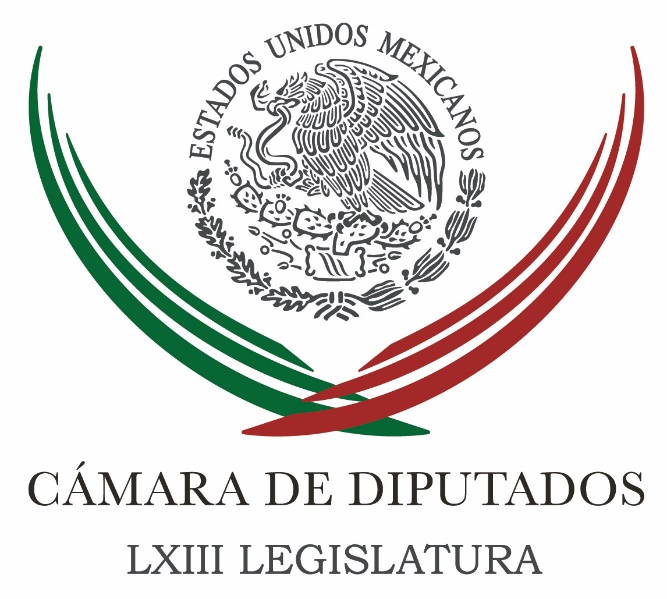 Carpeta InformativaSegundo CorteResumen:Va ‘Frente’ por juicio político contra Elías BeltránSismológico instalará 52 estaciones de monitoreo en el paísSenadores priistas piden estrategias de seguridad en la capital mexicana Lanzan exhortos por Anaya y MeadeUrge PAN a castigar corrupción en NAIMGobierno Federal rechaza que existan enfrentamientos con partidos políticos u otros sectoresGobernación no tiene metidas las manos en proceso electoral: NavarreteExigimos que no se detengan los procesos de investigación contra Barreiro y Anaya: Enrique OchoaBarrales asegura que ataques contra Anaya son actuaciones desesperadas del PRITrump anuncia que impondrá tarifas comerciales al acero y al aluminioJueves 01 de marzo 2018TEMA(S): Trabajo LegislativoFECHA: 01/03/2018HORA: 12: 41 PMNOTICIERO: Excélsior OnlineEMISIÓN: Segundo CorteESTACION: OnlineGRUPO: ImagenVa ‘Frente’ por juicio político contra Elías BeltránDiputados de la coalición ‘Por México al Frente’ presentaron una solicitud de juicio político contra el encargado de despacho de la Procuraduría General de la República (PGR), Alberto Elías Beltrán, por el uso faccioso de la institución en contra del candidato presidencial Ricardo Anaya.Los coordinadores del PAN, Marko Cortés; PRD, Francisco Martínez Neri, y de Movimiento Ciudadano, Macedonio Tamez, afirmaron que presionarán para que su solicitud sea aceptada de inmediato por la Subcomisión de Examen Previo de la Cámara de Diputados y se practiquen las diligencias necesarias para el esclarecimiento de los hechos denunciados.Además, piden que se tomen como pruebas las investigaciones periodísticas del caso Pegasus y la filtración de una carpeta de investigación en la que se involucra a Ricardo Anaya.El juicio político que presentamos viene muy fuerte, muy sustentado y existe el compromiso de la Secretaría General de esta Cámara de darle turno de inmediato a la Subcomisión de examen previo para que esta pueda resolver lo correspondiente”, expresó Cortés.El diputado panista agregó que los partidos de la coalición “van con todo”, como los toros de lidia: “mientras más nos piquen, más bravos nos pondremos”, exclamó.Añadió que esto evidencia que el Presidente Enrique Peña Nieto ya tiene un “Plan B” de gobierno y se llama Andrés Manuel López Obrador. bmj/mTEMA(S): Trabajo LegislativoFECHA: 01/03/2018HORA: 12: 14 PMNOTICIERO: Excélsior OnlineEMISIÓN: Segundo CorteESTACION: OnlineGRUPO: ImagenSismológico instalará 52 estaciones de monitoreo en el paísEl Servicio Sismológico Nacional (SSN) instalará 52 nuevas estaciones de monitoreo en diferentes regiones del país, las cuales se sumarán a las 168 que actualmente operan.El director del Instituto de Geofísica de la Universidad Nacional Autónoma de México (UNAM), Hugo Delgado Granados, refirió que el Congreso de la Unión asignó recursos por 106 millones de pesos para apoyar las actividades del Sismológico, "presupuesto que ya se está comenzando a ejercer en los planes del SNN”.En la página oficial de Fundación UNAM, comentó que con dichos recursos, ya se trabaja en la construcción de la estación espejo del SSN, la cual estará ubicada en el estado de Hidalgo.Te puede interesar: Dos de cada 10 afectados por 19S contaban con seguro inmobiliarioA su vez, la jefa del SSN, Xyoli Pérez Campos, sostuvo que si bien los sismos no pueden predecirse y México es un país altamente vulnerable a estos eventos, es necesario estar preparados.Recordó que el movimiento telúrico del 16 de febrero pasado se generó a 12 kilómetros de profundidad por el deslizamiento de las placas de Cocos y de Norteamérica. Mencionó que especialistas del SSN viajaron a la zona de Pinotepa Nacional, Oaxaca, para instalar equipo de monitoreo temporal, a fin de revisar las réplicas que se vayan generando.Pérez Campos señaló que este evento sísmico es independiente al registrado el 7 de septiembre de 2017 en el Itsmo de Tehuantepec.“Cada evento es diferente, por ejemplo, el del 19 de septiembre, sólo tuvo 39 réplicas y se registraron en un par de días. Por eso la necesidad de instalar las estaciones temporales en Pinotepa Nacional. Cuando veamos que han disminuido el número de réplicas y que ha regresado la zona a su registro habitual se recogerán estas estaciones”, puntualizó. bmj/mTEMA(S): Información GeneralFECHA: 01/03/2018HORA: 11: 21 AMNOTICIERO: 20 Minutos OnlineEMISIÓN: Segundo CorteESTACION: OnlineGRUPO: 20 MinutosSenadores priistas piden estrategias de seguridad en la capital mexicana Senadores del Partido Revolucionario Institucional (PRI) hicieron un llamado a los gobiernos capitalino y de la delegación Xochimilco a instrumentar estrategias en materia de seguridad pública, además de garantizar la prestación de servicios básicos e infraestructura. En un punto de acuerdo publicado en la Gaceta Parlamentaria, los legisladores refieren que desde que inició la administración del jefe delegacional de Xochimilco, Avelino Méndez Rangel, hacen falta servicios básicos, se registra desabasto de agua potable, vialidades sin mantenimiento, infraestructura deteriorada, mal transporte público e inseguridad”. Mencionan que cifras del Secretariado Ejecutivo del Sistema Nacional de Seguridad Pública, el número de denuncias presentadas en la entidad ha aumentado permanentemente, al pasar de 169 mil 701 en 2015, a 179 mil 720 en 2016 y a 204 mil 078 en 2017. En el caso de la delegación Xochimilco, los legisladores exponen que la violencia y la inseguridad se han manifestado de distintas maneras, desde la presencia y operación de bandas delicuenciales hasta despojo de tierras a dueños originarios. bmj/mTEMA(S): Información GeneralFECHA: 01/03/2018HORA: 00:00NOTICIERO: Reforma OnlineEMISIÓN: Segundo CorteESTACION: OnlineGRUPO: CICSALanzan exhortos por Anaya y MeadeEl PRI, PAN y PT en el Senado lanzaron exhortos por las acusaciones contra los candidatos Ricardo Anaya y José Antonio Meade.La bancada del tricolor propuso pedirle a la Secretaría de Hacienda y a la PGR que amplíe sus investigaciones sobre la procedencia, uso y destino de los recursos ejercidos para la compra-venta de una nave industrial por parte de la empresa Juniserra a la Manhattan Master Plan Development, vinculadas con Anaya y caso en el que se acusa un presunto lavado de dinero por 54 millones de pesos.A nombre de los panistas, la senadora Adriana Dávila Fernández respondió con un exhorto a la Cámara de Diputados para que someta a juicio político al ahora encargado de la PGR, Alberto Elías Beltrán, "por el uso faccioso y electoral" de esa institución en contra del abanderado de la coalición Por México al Frente.Los diputados que integran el Frente, PAN, PRD y MC, anunciaron el martes la solicitud de juicio político, por lo que la propuesta de los senadores del blanquiazul es sólo de apoyo.La bancada de Acción Nacional en San Lázaro suscribió una solicitud para pedirle a la Auditoría Superior de la Federación (ASF) y a la PGR que informen el avance de las denuncias que se debieron haber presentado por el presunto desvío que calculan en mil 81 millones de la Secretaría de Desarrollo Social, entre 2015 y 2016, cuando su titular era José Antonio Meade Kuribreña, actual candidato del PRI.La senadora del PT Dolores Padierna se sumó a esta demanda al pedirle a la Secretaría de la Función Pública que investigue y sancione a los responsables del posible daño al erario por 6 mil 879 millones de pesos detectados por la Auditoría en el informe de resultados de la fiscalización de la cuenta pública 2016.Asimismo, propuso pedirle a la ASF un informe sobre los programas sociales afectados por la reasignación de recursos que realizó la Secretaría de Desarrollo Agrario, Territorial y Urbano (Sedatu), a cargo de Rosario Robles.Su compañero de bancada David Monreal Ávila se sumó al debate y exigió a la PGR y a la Función Pública que finque las responsabilidades a quienes resulten responsables por el probable desvío de recursos públicos en la Sedesol y la Sedatu.La mayor parte de estas propuestas fueron inscritas en la Gaceta del martes pasado, aunque luego de sólo tres horas, la sesión en el Pleno fue concluida sin que les diera tiempo de discutirlas ni aprobarlas. Duración 00’’, nbsg/m. TEMA(S): Información GeneralFECHA: 01/03/2018HORA: 12:30 PMNOTICIERO: Reforma OnlineEMISIÓN: Segundo CorteESTACION: OnlineGRUPO: ReformaAcusan alianza PRI-Morena contra AnayaEl líder de los senadores del PAN, Fernando Herrera, acusó que existe una alianza entre el PRI y Morena, que denominó "Primor", para detener el avance de su candidato presidencial, Ricardo Anaya."Parece que han entrado en maridaje el PRI y el viejo. El PRI y Morena han hecho una alianza que podemos denominar Primor. Son un Primor", dijo en entrevista. En días recientes, Andrés Manuel López Obrador se ha sumado a los priistas que piden investigar a Anaya por presunto lavado de dinero, mientras que integrantes de la coalición PAN, PRD y MC han criticado su falta de condena contra lo que llaman un uso político de la PGR. El senador Herrera afirmó que López Obrador y el candidato presidencial del PRI, José Antonio Meade, tienen un mismo objetivo."Están tratando de atrasar el avance de Anaya", dijo.En la interpretación del panista, el Gobierno Federal se ha unido con López Obrador por el ofrecimiento de amnistía que el morenista ha hecho a los criminales."Al Gobierno le llama más la atención y concuerdo además con la postura de amnistía que les lanzó Andrés Manuel López Obrador que con la propuesta de aplicar la ley a rajatabla que está impulsando el candidato del Frente".Herrera consideró que millones de mexicanos comparten la advertencia que hizo el escritor Mario Vargas Llosa ayer de que un triunfo de López Obrador sería un retroceso para el País."Es un riesgo el PRI y el viejo PRI, el PRI del continuismo, que representa Meade, y el PRI del pasado, que representa López Obrador", acusó.El coordinador de los panistas sostuvo que el gobierno "ha caído en el cinismo y el descaro" de utilizar a la PGR para descarrilar a Anaya de la carrera presidencial, aunque se negó a aclarar si el PAN rompería relaciones, como lo hizo ayer el partido Movimiento Ciudadano."El Gobierno es el que está rompiendo la convivencia con la sociedad y con todos los partidos políticos, son ellos los que están tratando de generar una polarización, y lo único que están generando es una predisposición de todos los partidos políticos. Lo que nosotros haremos será actuar con responsabilidad", agregó. ar/mTEMA(S): Información GeneralFECHA: 01/03/2018HORA: 00:00NOTICIERO: Reforma OnlineEMISIÓN: Segundo CorteESTACION: OnlineGRUPO: CICSAUrge PAN a castigar corrupción en NAIMEl PAN en el Senado impulsa un punto de acuerdo para que la Cámara alta exhorte a la Secretaría de la Función Pública para que deslinde responsabilidades en el mal manejo de recursos públicos en la construcción del Nuevo Aeropuerto Internacional de México (NAIM)."Que promueva las sanciones correspondientes en la obra calculada en más de 180 mil millones de pesos", pide el grupo parlamentario.Para los senadores de PAN, la construcción del nuevo aeropuerto ocupa el "Primer Lugar en Corrupción" debido a que la Auditoría Superior de la Federación detectó irregularidades y gastos sin aclarar en la obra por mil 2 millones de pesos.Lo anterior, advierten, equivale al 10 por ciento de las contrataciones y monto pagado hasta 2017, que fue de 14 mil 598 millones 153 mil 373 pesos, según cifras de Secretaría de Comunicaciones y Transportes."Durante la construcción del nuevo aeropuerto, en su primera fase (a concluirse en 2020), se han cometido irregularidades como pagos en exceso a contratistas, gastos innecesarios en comunicación social, servicios que no se comprobaron con documentación, la formalización de convenios fuera de tiempo, o pagos por materiales de obra a precios fuera de mercado", indicaron los panistas."Los senadores del PAN condenamos que la cifra negra de actos de corrupción día a día siga creciendo por parte del Ejecutivo federal, donde la impunidad ha sido la constante en la ecuación de dicha administración y que se sigue dando rienda suelta a esta conducta", indican en el documento publicado en la Gaceta Oficial del Senado y el cual será aceptado o rechazado hoy en sesión. nbsg/m. TEMA(S): Información GeneralFECHA: 01/03/2018HORA: 00:00NOTICIERO: MVS Noticias OnlineEMISIÓN: Segundo CorteESTACIÓN: OnlineGRUPO: MVS ComunicacionesPRD pide que se separe de su cargo a Elías BeltránEl coordinador del PRD en el Senado, Luis Sánchez Jiménez, pidió que se separe del cargo al encargado de despacho de la PGR, Alberto Elías Beltrán, para que no ensucie el proceso electoral.En entrevista, el senador por el partido del sol azteca lamentó que la PGR haya difundido el video de la visita del precandidato de la coalición “Por México al Frente”, Ricardo Anaya, a sus instalaciones.Señaló que, en lugar de mostrarse como una institución al servicio de los mexicanos, sólo se ha visto como un instrumento de golpeteo político del Presidente de la República.Luis Sánchez Jiménez destacó, en este sentido, que la presencia del encargado de despacho de la PGR, Arturo Elías Beltrán, es ya insostenible, pues no ha hecho el trabajo de investigación que le corresponde y, por el contrario, está ensuciando el proceso electoral.El senador perredista indicó que la PGR debe estar fuera de los comicios, pues, dijo, se ha convertido en el ariete principal para tratar de reposicionar a José Antonio Meade en la preferencia de la ciudadanía. ys/m.TEMA(S): Información GeneralFECHA: 01/03/2018HORA: 13:19 PMNOTICIERO: Enfoque Noticias OnlineEMISIÓN: Segundo CorteESTACION: OnlineGRUPO: NRM ComunicacionesGobierno Federal rechaza que existan enfrentamientos con partidos políticos u otros sectoresEn la Residencia Oficial de Los Pinos, el vocero del Gobierno Federal, Eduardo Sánchez, confirmó que la baja en las actividades del mandatario de las últimas semanas, obedece a que se está preparando el cierre de la actual administración y por ello, afirmó,  el Presidente tiene reuniones privadas con integrantes de su gabinete y de diversas áreas, a fin de dar seguimiento a las acciones planteadas en la gestión para que concluyan a más tardar el próximo 30 de noviembre.Al participar en una conferencia conjunta con la Directora General del Sistema Integral para el Desarrollo de la Familia  (DIF), Laura Barrera Fortoul, rechazó que la administración actual se enfrente con partidos políticos u otros sectores que han amenazado romper diálogo por una supuesta injerencia del gobierno en el proceso electoral. Además se anunció la realización de la jornada del implante coclear, bajo la campaña “Un Sonido Que Despierta a la Vida”, para operar a niños diagnosticados con hipoacusia bilateral profunda beneficiarios del seguro popular, para que mediante un implante, cuyo costo será absorbido por el Seguro Popular, lo cual permitiría que niños de cero a 5 años, puedan ser candidatos a esta cirugía.Además, se hizo un llamado a los padres de familia para que si detectan que su hijo tiene este tipo de padecimiento se acerque al DIF, para que sea canalizado y en su caso atendido. ar/mPor su parte, el Comisionado Nacional del Seguro Popular, Antonio Chemor, explicó que el costo de cada cirugía es de cerca de 500 mil pesos, lo que permitirá que niñas y niños de escasos recursos puedan escuchar, se añadió que las cifras revelan que en el mundo de uno a 3 niños por cada mil tiene este padecimiento.Finalmente, destacó que un niño que nace con ceguera congénita puede mediante el oído, escuchar y aprender a leer y a escribir, en cambio  uno que nace con sordera,  no puede hablar y  no puede ni aprender a leer ni a escribir. ar/mTEMA(S): Información GeneralFECHA: 01/03/2018HORA: 00:00NOTICIERO: Notimex OnlineEMISIÓN: Segundo CorteESTACION: OnlineGRUPO: Agencia de NoticiasGobernación no tiene metidas las manos en proceso electoral: NavarreteLa Secretaría de Gobernación no tiene “metidas las manos en el proceso electoral” pero sí tiene la firme voluntad de apoyar al árbitro electoral y a los partidos políticos, afirmó su titular, Alfonso Navarrete Prida.En conferencia de prensa, el encargado de la política interior del país rechazó que en los últimos días se haya convocado a los gobernadores del país para tratar temas electorales.“Ignoro de dónde haya obtenido la información un líder de un político nacional, Dante Delgado, sobre que la Secretaría de Gobernación ha convocado a partidos políticos para temas electorales, es una absoluta falsedad”, afirmó.Señaló que han tenido reuniones con gobiernos estatales para ver los temas de seguridad "y prácticamente han acudido todos” y mencionó que en la medida de que un proceso electoral requiere que se analicen temas de seguridad, los partidos políticos cuentan con todo el apoyo del gobierno para garantizar la seguridad de los ciudadanos. nbsg/m. TEMA(S): Información GeneralFECHA: 01/03/2018HORA: 00:00NOTICIERO: MVS Noticias OnlineEMISIÓN: Segundo CorteESTACIÓN: OnlineGRUPO: MVS ComunicacionesConfirma PGR investigación contra Anaya por lavado de dineroAlberto Elías Beltrán, encargado de la Procuraduría General de la República (PGR), reconoció que existe una investigación contra Ricardo Anaya Cortés, candidato presidencial por lavado de dinero y otros posibles delitos, así como sobre otras personas que podrían estar involucradas.Indicó que esta institución sigue trabajando para que en cuanto avance esta investigación se pueda judicializar ante las autoridades federales para que siga el curso conforme al nuevo Sistema de Justicia Penal, e iniciar una etapa de investigación complementaria.En conferencia de prensa conjunta con el Secretario de Gobernación, Alfonso Navarrete Prida, señaló que la difusión del video del candidato presidencial de la Coalición Por Mexico al Frente, cuando acude a las instalaciones de la Subprocuraduría Especializada en Investigación de Delincuencia Organizada (Seido), a presentar un escrito sobre las acusaciones que pesan en su contra, dijo que fue presentado de manera transparente y con audio natural”, para mostrar que se le invitó varias veces a declarar.Elías Beltrán agregó además, que esta investigación sobre presunto lavado de dinero, ha registrado ya diversas etapas, “se han realizado diversos aseguramientos, cateos, entrevistas de diversas personas que pudieran estar vinculados y hemos girado y solicitado diversas órdenes y solicitudes de alertas migratorias, para poder determinar dónde están diversas personas que también se han señalado como involucradas”.Finalmente el encargado de despacho de la PGR, dijo que no se van a dejar presionar para llamar a declarar a las personas señaladas en esta investigación. ys/m.TEMA(S): Información GeneralFECHA: 01/03/2018HORA: 13:00 PMNOTICIERO: Sin Embargo OnlineEMISIÓN: Segundo CorteESTACION: OnlineGRUPO: OnlineLa PGR está en crisis por culpa del Gobierno federal, que la ha dejado débil e ineficiente: ONGsVíctimas y organizaciones de la sociedad civil lamentaron que la crisis por la que atraviesa la Procuraduría General de la República (PGR) – sin titular– perjudique directamente la búsqueda de miles de víctimas de desaparición forzada y viole los derechos humanos de los migrantes.En un posicionamiento emitido este día, decenas de organizaciones civiles y activistas señalaron que la PGR se encuentra sumergida en una crisis que se ha agravado tras la falta de un titular– desde octubre de 2017–, así como por sus múltiples fallas en las investigaciones y “acuerdos publicados al vapor”, sin consultar a las víctimas. El caso más claro, señalaron, es la ley General en materia de Delitos de Desaparición Forzada de Personas, Desaparición Forzada por Particulares y del Sistema Nacional de Búsqueda de Personas.Resaltaron que será difícil revertir la crisis de impunidad, corrupción y violaciones a derechos humanos, por lo que urgieron al Senado de la República y al Presidente Enrique Peña Nieto a reformar de manera integral la PGR en una Fiscalía autónoma, independiente y eficaz que investigue delitos y sancione a las personas responsables, en términos del Dictamen Ciudadano presentado ante el Congreso de la Unión y los partidos políticos.“Se requiere una institución que dé respuesta a miles de víctimas y ciudadanos/as frente a la crisis de impunidad, corrupción y violaciones a derechos humanos”, subrayaron.Entre las fallas de la PGR que destacan las organizaciones es la falta de acceso a expedientes, cierre de averiguaciones previas relacionadas con violaciones graves a derechos humanos, la desacreditación de pruebas independientes, la falta de espacios de diálogo, el incumplimiento con las sentencias de amparo y la emisión de acuerdos sobre investigación de casos de desaparición forzada sin que se tomara en cuenta familias y organizaciones.Las organizaciones solicitaron que en tanto se realicen las reformas estructurales que son necesarias para combatir, a fondo y de raíz, la impunidad en México, y urgieron la pronta designación un Procurador independiente –bajo procedimientos acordes a estándares internacionales y con amplia participación ciudadana– que sea la persona más capaz para enfrentar en estos momentos la crisis de la PGR.Por último, pidieron que se reformen los acuerdos publicados el 16 de febrero a partir de un diálogo con colectivos de familiares, organizaciones y agencias de Naciones Unidas que sirva como primer paso para atender todas las fallas que han generado la debacle de la PGR. nbsg/m. FECHA: 01/03/2018HORA: 00:00NOTICIERO: Reforma OnlineEMISIÓN: Segundo CorteESTACION: OnlineGRUPO: CICSADescarta INE queja por caso PGR-AnayaLos consejeros electorales expresaron diferentes opiniones luego de que la Procuraduría General de la República (PGR) difundiera el video de Ricardo Anaya en la SEIDO.El consejero Marco Baños señaló que hasta el momento el INE no tiene ninguna queja presentada por el Partido Acción Nacional."Si existe la queja la revisaremos en sus términos, creo que se tienen que analizar los elementos que hay y entendí que era como un intercambio de puntos de vista y de dichos", manifestó el presidente de la Comisión de Organización y Capacitación Electoral."Si existiese alguna falta y fuese demostrada por el PAN y el candidato, el Instituto, si tiene atribuciones las ejercerá", agregó.Afirmó que calificar en este momento sí hay una injerencia del Estado en el proceso electoral, sería muy delicado por lo que tendría que revisarse el caso en concreto.La consejera Pamela San Martín señaló que llama la atención la difusión del video por parte de la dependencia federal."Es la misma PGR, que en pleno proceso electoral, tomó una decisión en torno a la destitución del entonces Fiscal de Asuntos Electorales precisamente bajo el argumento de dar a conocer sobre una investigación que estaba en curso", expuso entrevistada por medios."Creo que sí tendríamos que analizar el comportamiento de las instituciones precisamente para garantizar la imparcialidad de las distintas instituciones del estado mexicano y para garantizar el desarrollo de sus respectivas actividades y que en el ámbito de sus atribuciones cada una de las instituciones, la PGR incluida, realicen las actividades que les corresponden".La funcionaria electoral consideró que es un tema que se tendría que analizar por el Instituto."No podemos obviar que estamos en el marco de un proceso electoral y el actuar imparcial de los distintos servidores públicos es indispensable", dijo.Aunque el consejero Enrique Andrade indicó que no había visto el video y desconocía si era un video oficial de la PGR, cuestionó las acusaciones de Dante Delgado, presidente de Movimiento Ciudadano de que el INE ha sido omiso ante los presuntos embates del Gobierno contra Anaya."No sé porque lo considera así", expresó. nbsg/m. TEMA(S): Información GeneralFECHA: 01/03/2018HORA: 14:12 PMNOTICIERO: Enfoque Noticias OnlineEMISIÓN: Segundo CorteESTACIÓN: OnlineGRUPO: NRM ComunicacionesExigimos que no se detengan los procesos de investigación contra Barreiro y Anaya: Enrique OchoaEn entrevista con ENFOQUE NOTICIAS, Enrique Ochoa Reza, presidente Nacional del PRI, platicó sobre la divulgación, por parte de la PGR, de un video sobre la asistencia de Ricardo Anaya a las oficinas de la SEIDO, el pasado domingo.Aseguró que la Procuraduría ha relevado este video para demostrar que se atendió a Ricardo Anaya con toda educación y que se le invitó a declarar en dos ocasiones, contrario a lo que ha expresado el candidato.Detalló que la PGR invitó en dos ocasiones a declarar cordialmente al candidato y éste los insultó; Diego Fernández de Cevallos lo protege, pero el video muestra claramente que Anaya cometió la falta.Enrique Ochoa dijo que las cifras no cuadran y que no puede explicar cómo compró el terreno por 10 millones de pesos.El presidente Nacional del PRI exigió que continúen las investigaciones para que se castigue y se sancione. ys/m.TEMA(S): Información GeneralFECHA: 01/03/2018HORA: 08:39 AMNOTICIERO: Fórmula OnlineEMISIÓN: Segundo CorteESTACION: OnlineGRUPO: FórmulaQuieren matar a Anaya a periodicazos, pero tiene buen temblé y aguantará: Dante DelgadoEl titular de la Secretaría de Gobernación (Segob), Alfonso Navarrete Prida da instrucciones a la Procuraduría General de la República (PGR) para difamar a Ricardo Anaya, lo quieren matar a periodicazos, pero tiene el temple muy bien forjado, aseguró el líder del partido Movimiento Ciudadano, Dante Delgado. Entrevistado en el estudio de Ciro Gómez Leyva, acusó al Instituto Nacional Electoral (INE) de ser omiso frente a la campaña de Estado contra el candidato presidencial de la coalición "Por México al Frente", cuando su obligación es velar porque se aplique la ley, que el proceso sea transparente, cuando es evidente que quieren agraviar "la candidatura del próximo presidente de la República". Dijo que "es claro el manejo faccioso del poder público para agraviar al candidato a la Presidencia, no creo correcto que el secretario de Gobernación tenga un doble mensaje, por un lado, está convocando a los partidos a buscar la seguridad de los candidatos y por otra parte está utilizando a su brazo político en la procuración de justicia".Agregó que con esta actitud se pretende lastimar en la difamación que se da en el manejo perverso de las instituciones y tal parece que su propósito no es procurar justicia sino difamarnos".Insistió en que existe una perversión en las instituciones por lo que reiteró su rompimiento con el gobierno de Enrique Peña Nieto, así que no asistirá más a las reuniones que se tenían con la Segob para ver las medidas de seguridad de los candidatos. "No tenemos a qué ir, si el manejo de la justicia es faccioso", dijo el líder del partido naranja, y agregó que propondrá a los integrantes del Frente que se sumen a esta protesta. Delgado Rannauro dijo que la PGR le hace el trabajo sucio al PRI porque dentro de cuatro meses Ricardo Anaya será el presidente del país. ar/mTEMA(S): Información GeneralFECHA: 01/03/2018HORA: 09:05 AMNOTICIERO: Enfoque Noticias OnlineEMISIÓN: Segundo CorteESTACION: OnlineGRUPO: NRM ComunicacionesPGR no está siendo utilizada políticamente; investiga presuntos actos delictivos: Ruiz MassieuEn entrevista con ENFOQUE NOTICIAS, Claudia Ruiz Massieu, secretaria General del Partido Revolucionario Institucional, platicó sobre el caso Anaya y el 89 Aniversario del partido.Massieu se mostró preocupada por cuestionar a las instituciones y esto se utilice para tender cortinas de humo frente a hechos que generan dudas fundadas a la ciudadanía.Exigió que Anaya explique las “cosas inquietantes” que lo rodean, como sus ingresos y patrimonio multimillonario. Sobre el cuestionamiento si la PGR está siendo utilizada para golpear políticamente a un contendiente como Anaya, Claudia Ruiz aseguró que no ve uso político de la institución y reiteró que la Procuraduría está haciendo su trabajo, investigado presuntos actos delictivos.Dijo que este domingo se celebrarán 89 años del PRI, afirmó que éste ha sido un partido con la capacidad de adaptarse a los tiempos y con de ser sensible a las  exigencias ciudadanas. ar/mTEMA(S): Información GeneralFECHA: 01/03/2018HORA: 00:00NOTICIERO: MVS Noticias OnlineEMISIÓN: Segundo CorteESTACIÓN: OnlineGRUPO: MVS ComunicacionesBarrales asegura que ataques contra Anaya son actuaciones desesperadas del PRILa candidata electa a la Jefatura de Gobierno de la coalición “Por la Ciudad de México al frente”, la perredista Alejandra Barrales, aseguró que el PRI y el Gobierno federal tienen una actuación desesperada por perpetuarse en la Presidencia, por eso los ataques al abanderado presidencial, Ricardo Anaya, quien no será sustituido por el Frente Ciudadano por México.Al acudir a correr en la segunda sección del Bosque de Chapultepec, indicó que el PRD también analiza romper relaciones con el gobierno federal como ya lo hizo Movimiento Ciudadano, y ve a Anaya enojado pero echado para adelante.“Entiendo que nosotros estamos teniendo una convocatoria, supongo que será hoy o mañana, y seguramente será para discutir este tema, no tengo duda que vamos a actuar en solidaridad y la decisión le corresponde institucionalmente al presidente del partido, serán ellos los que nos estarán notificando, pero tenemos que actuar de manera solidaria ante la embestida burda que se está viendo, porque insisto esto puede ser utilizado para cualquier otro”.También, llamó a Morena a no ser incongruentes y ser solidarios con la embestida que sufre Ricardo Anaya, y levanten la voz porque en su momento el PRD fue solidario cuando las instituciones los atacaron.Dijo que dará a conocer próximamente a quienes integrarán su equipo de campaña, que serán políticos del PRD, PAN y Movimiento Ciudadano, entre ellas se prevé que sea la delegada en Miguel Hidalgo, Xóchitl Gálvez.“No tengo vetos ni consignas, ni están vetados los del gobierno, tiene que ver con experiencia y trayectoria, van a ver que es gente del PRD, del PAN y  Movimiento Ciudadano y algunos otros que no son militantes de nuestros partidos”.Sobre la inseguridad, explicó que no es asunto solo de la ciudad sino del gobierno federal, y en el tema del narcotráfico se debe reforzar la capacidad de reacción, mejores salarios y equipo a policías. ys/m.TEMA(S): Información GeneralFECHA: 01/03/2018HORA: 07: 50 AMNOTICIERO: Aristegui OnlineEMISIÓN: Segundo CorteESTACION: OnlineGRUPO: Aristegui“El que suelte el tigre que lo amarre”, advirtió AMLO: Tatiana ClouthierLa coordinadora de campaña de Andrés Manuel López Obrador, Tatiana Clouthier, reveló que el candidato hizo una advertencia en su tercera ocasión que busca llegar a la Presidencia: “Mi edad propiamente no me daría para que yo contienda una vez más. Literalmente yo me iría a La Chingada (su rancho). El que suelte el tigre que lo amarre. Yo voy a respetar el proceso y el que suelte el tigre que lo amarre”. En entrevista para #AristeguiEnVivo, refirió que “la jauría es más grande” de lo previsto y actualmente deberíamos ver la “destitución del encargado de despacho” de la PGR, tras la difusión del video de Ricardo Anaya en sus instalaciones.Respecto al golpeteo contra Anaya, lo calificó como “una contienda interna, una primaria del PRI-AN”.No obstante, consideró que “no se vale que el Estado mexicano en lugar de perseguir delincuentes, use la propia fuerza del Estado en otras tareas, se desvíe a crear una confusión mayor y a ponerse del lado del Presidente de la República, que trae un 12% de aprobación y pareciera que quiere terminar con cero”.“El querer descalificar a cualquier persona por la vía del uso de instituciones es inaceptable, es doloroso porque nos estamos jugando mucho”, aseguró.“La pregunta es si la PGR se va a convertir en un canal de televisión público”, dijo respecto al video del que “nadie le pidió su difusión”.Comentó que se le pone la piel “chinita” si la urgencia que tenían de aprobar la ley de seguridad interior era para intervenir en este año electoral. “Me aterra” (pensarlo).Acusó que el Presidente Enrique Peña Nieto se mete a “jugar en esta cancha cuando no le toca”.Cuestionó cuándo la PGR va a citar a declarar a José Antonio Meade o a Rosario Robles por los desvíos en Sedesol.Pidió que “el encargado de despacho saque las manos del proceso electoral”, mientras que a Peña “le compete jugar al margen del proceso electoral. Lo único que puede aportarnos en esta elección es un voto”.“Hoy es él (Ricardo Anaya), mañana puedes ser tú”, es el mensaje que se manda y “es burdo”.“Es inaudito lo que están haciendo, normalmente los roles se disimulaban ahora hay un descaro y te muestran el músculo de lo que son capaces”, sostuvo. bmj/mTEMA(S): Información GeneralFECHA: 01/03/2018HORA: 11:19 AMNOTICIERO: Proceso OnlineEMISIÓN: Segundo CorteESTACION: OnlineGRUPO: Proceso Vargas Llosa “me da vergüenza”, suelta la escritora Beatriz Gutiérrez Müller, esposa de AMLO“Me da vergüenza”, dijo Gutiérrez en esta ciudad, luego de que el autor de La ciudad y los perros aseguró que si el candidato de la coalición “Juntos Haremos Historia” ganara las elecciones presidenciales en julio próximo, “sería un retroceso tremendo para la democracia en México”.La esposa del tabasqueño manifestó lo anterior al finalizar la entrevista que dio a los medios tras presentar su libro Rogelio Fernández Güell. Episodios de la Revolución Mexicana, la noche de ayer, en el auditorio de la Torre III de la Universidad Metropolitana de Monterrey, propiedad de Alfonso Romo, enlace empresarial de López Obrador. También ayer, al finalizar la presentación de su nuevo libro titulado La llamada de la tribu, Vargas Llosa declaró en España que el líder de Morena representa una “democracia populista y demagógica”.Subrayó: “Algunos países prefieren suicidarse, espero que eso no ocurra porque sería muy trágico para México, donde algunas cosas andan mal, pero otras bastante bien. Esperemos que el populismo no gane en México. (…) Yo espero que no gane López Obrador. Creo que sería un retroceso para el país”.En respuesta, el candidato presidencial soltó: “Es un buen escritor, pero un mal político”.Durante la entrevista, Gutiérrez Müller también se refirió a las irregularidades que se han presentado en este proceso electoral, y en particular mencionó el uso indebido de la credencial de elector.“Bueno, no hay muchas (anomalías), pero una credencial que nos cuesta quién sabe cuántos dólares y todavía la clonan y la falsifican, y hay un votante ese día, eso sí es una anomalía. Es una de muchas. El INE no (tiene las condiciones para garantizar la limpieza de los comicios), pero nosotros sí las vamos a garantizar. Los ciudadanos debemos garantizarlas”, advirtió la escritora. ar/mTEMA(S): Información GeneralFECHA: 01/03/2018HORA: 12:01 PMNOTICIERO: El Universal OnlineEMISIÓN: Segundo CorteESTACION: OnlineGRUPO: El UniversalFelipe Calderón lamenta el papel de la PGR en el caso Barreiro y Ricardo AnayaEl ex presidente Felipe Calderón lamentó el papel que está haciendo la Procuraduría General de la República (PGR) en el tema de la presunta red de lavado de dinero por parte de Manuel Barreiro, donde se involucra al aspirante presidencial de la coalición Por México al Frente, Ricardo Anaya. También criticó la defensa de Anaya y de sus abogados, al señalar que hay "soberbia" en su ofensiva y que las "majaderías" no ayudan. En su cuenta de redes sociales, señaló que la PGR debe decir si el panista está involucrado o no, y de ser así aplicar la ley. "Lamentable el papel tanto de PGR como de @RicardoAnayaC y abogados. Si la arrogancia de estos es ya ofensiva, agreguen sus majaderías. Pero ello no da mérito a la difusión de los insultos. Que la PGR diga si aquél tiene que ver con el lavado o no, y aplique la ley en todo caso", escribió. ar/mTEMA(S): Información GeneralFECHA: 01/03/2018HORA: 11:18NOTICIERO: Milenio Noticias OnlineEMISIÓN: Segundo CorteESTACION: OnlineGRUPO: MilenioCalderón acusa a AMLO de "tirar" cuenta a favor de MargaritaEl ex presidente Felipe Calderón acusó al candidato de Morena a la Presidencia, Andrés Manuel López Obrador, de “tirar” la cuenta de Facebook de RedCiudadanaMaZ, la cual apoya la candidatura de Margarita Zavala.En su cuenta de Twitter, el ex mandatario dijo que este caso se trata de la “censura más grave en la era de la red social”, por lo que advirtió del riesgo que corre la libertad de expresión de ganar López Obrador la Presidencia.“Al parecer "tiraron" la cuenta de @RedCiudadanaMaZ que apoya voluntariamente a @Mzavalagc. Hay un patrón de sabotaje a cuentas q son adversas a @lopezobrador_. Se trata de la censura más grave en la era de la red social. Si así están ahora, como serán si llegan al poder”, escribió.Al parecer "tiraron" la cuenta @Twitter de @RedCiudadanaMaZ que apoya voluntariamente a @Mzavalagc. Hay un patrón de sabotaje a cuentas q son adversas a @lopezobrador_. Se trata de la censura más grave en la era de la red social. Si así están ahora, como serán si llegan al poder.— Felipe Calderón (@FelipeCalderon) 1 de marzo de 2018Red Ciudadana calificó la censura de preocupante y de “, un mal presagio de lo que nos espera si “ya chavez quién llegara a la Presidencia” (sic).“Muy preocupante la censura a quienes no pensamos igual, el día de hoy @facebook bloqueó la página de @RedCiudadanaMaZ, página de crítica política, Un mal presagio de lo que nos espera si “ya chavez quién llegara a la Presidencia (sic)”, dijo. nbsg/m. TEMA(S): Información GeneralFECHA: 01/03/2018HORA: 12.49 PMNOTICIERO: Excélsior NoticiasEMISIÓN: Segundo CorteESTACIÓN: OnlineGRUPO: ImagenPide Margarita Zavala a la PGR no politizar la justiciaDespués de la difusión del video de la visita de Ricardo Anaya a la Subprocuraduría Especializada en Investigación de Delincuencia Organizada (SEIDO), Margarita Zavala exigió que se deje de politizar la justicia.En un mensaje difundido a través de Twitter, la aspirante independiente a la Presidencia de la República advirtió que la Procuraduría General de la República (PGR) no se puede comportar como instrumento de propaganda del PRI.Ricardo Anaya tiene mucho que aclarar, pero la PGR no se puede comportar como instrumento de propaganda del PRI. Basta de politizar la justicia”. Escribió.En días pasados, Margarita Zavala aseguró que los ciudadanos tienen todo el derecho de exigir honestidad y pedir explicaciones a quienes quieren ocupar la Presidencia de la República.Agregó que el candidato de la coalición ‘Por México al Frente’ debe aclarar el origen de su patrimonio relacionado a la compra-venta de la nave industrial por la que obtuvo 54 millones de pesos, operación por la que está acusado de presunto lavado de dinero. ys/m.TEMA(S): Información GeneralFECHA: 01/03/2018HORA: 10: 16 PMNOTICIERO: Enfoque Noticias OnlineEMISIÓN: Segundo CorteESTACION: OnlineGRUPO: NRM ComunicacionesAbsuelven a Rodrigo Medina, ex gobernador de NL de proceso por ejercicio indebido de funcionesLuego de una tercera revisión judicial, un Juez de Control determinó exonerar al ex Gobernador Rodrigo Medina de uno de los cuatro procesos que se le siguen.En cumplimiento a un amparo dictado por la Jueza Quinta de Distrito y el Segundo Tribunal Colegiado, el Juez de Control Jaime Garza Castañeda decidió no vincular a proceso a Medina por el delito de ejercicio indebido de funciones, del que se le acusó desde el 9 de agosto de 2016.En esa ocasión, a Medina se le formuló imputación por los delitos de ejercicio indebido de funciones, peculado y delitos cometidos contra el patrimonio del Estado.El Juez Garza Castañeda lo vinculó sólo por la primera de las acusaciones, ya que presuntamente otorgó de manera indebida exenciones de impuestos a Kia Motors por 20 años.La defensa del ex Gobernador se amparó contra ese fallo y en el Juzgado Quinto de Distrito se le concedió el amparo. bmj/mTEMA(S): Información GeneralFECHA: 01/03/2018HORA: 11:51 AMNOTICIERO: Noticieros TelevisaEMISIÓN: Segundo CorteESTACION: OnlineGRUPO: TelevisaTrump anuncia que impondrá tarifas comerciales al acero y al aluminioEl presidente de Estados Unidos, Donald Trump, se reunió en la Casa Blanca con empresarios; anunció que Estados Unidos impondrá tarifas comerciales a la importación de acero y aluminio.La tarifa para el acero será de 25 por ciento y la del aluminio será de 10 por ciento.En una reunión con ejecutivos de la industria estadounidense en la Casa Blanca, Trump prometió que reconstruiría los sectores del aluminio y el acero, ya que según dijo han recibido un trato injusto de otras naciones durante décadas.El mandatario estadounidense afirmó que el anuncio oficial se realizará en la semana del 5 al 10 de marzo.Más información, en unos minutos. nbsg/m. TEMA(S): Información GeneralFECHA: 01/03/2018HORA: 11:13 PMNOTICIERO: El Universal Noticias EMISIÓN: Segundo CorteESTACIÓN: OnlineGRUPO: El UniversalRoberta Jacobson dejará embajada de EU en México: NYTRoberta Jacobson, embajadora de Estados Unidos en México planea dejar su cargo en mayo, según el diario The New York Times.El periódico estadunidense señaló como fuente un memorando que habría sido difundido entre el personal de la embajada, sin embargo no se ha anunciado nada al respecto de manera oficial. Roberta Jacobson dejará embajada de EU en México: NYT.Jacobson lleva dos años en el puesto pues fue nombrada por Barack Obama, y su confirmación fue retrasada por un proceso prolongado.Según señala el Times, analistas señalan que la salida de la diplomática será "resentida tanto por funcionarios estadunidenses como mexicanos, pues con 31 años de experiencia en la región es de las pocas y mayores expertas en América Latina que todavía forma parte del cuerpo diplomático de Estados Unidos".De acuerdo con el diario, el gobierno de Donald Trump ya eligió a alguien para reemplazar a Jacobson, aunque todavía no se ha revelado el nombre. Se ha especulado que Edward Whitacre, ex presidente de AT&T, podría ser el nominado para ocupar el puesto.Esta renuncia se sumaría a la de John Feeley quien en enero pasado dejó su cargo embajador de EU en Panamá luego de que el presidente Trump calificara como "agujeros de mierda" a los países beneficiarios del Programa de Portección Temporal (TPS). ys/m.TEMA(S): Información GeneralFECHA: 01/03/2018HORA: 09:32 AMNOTICIERO: El Universal OnlineEMISIÓN: Segundo CorteESTACION: OnlineGRUPO: El UniversalAsesinan a precandidato de alcaldía de SantaClara Ocoyucan en PueblaAarón Varela Martínez, aspirante a candidato de la coalición Juntos Haremos Historia a la alcaldía de Santa Clara Ocoyucan, fue asesinado esta madrugada en Puebla. Miguel Barbosa, aspirante a la gubernatura de Puebla por la alianza Morena-PES-PT, lamentó el fallecimiento de Varela Martínez desde su cuenta de Twitter. “Fue asesinado cobardemente, exijo la aclaración de los hechos y el castigo a sus homicidas”, agregó. El ex senador expresó sus condolencias a la familia y amigos del precandidato. Gabriel Biestro, presidente estatal de Morena en Puebla, exigió el esclarecimiento del crimen y repudió “el artero asesinato”. ar/mTEMA(S): Información GeneralFECHA: 01/03/2018HORA: 12: 21 PMNOTICIERO: Excélsior OnlineEMISIÓN: Segundo CorteESTACION: OnlineGRUPO: ImagenDenise Dresser ‘truena los dedos’ a Gabriela Cuevas en debateUsuarios de las redes sociales criticaron la actitud de la investigadora Denise Dresser, quien “tronó los dedos” a la legisladora Gabriela Cuevas por platicar con el senador Zoé Robledo durante un debate en el Instituto Tecnológico Autónomo de México.En imágenes que circulan en redes sociales se observa el momento en el que la investigadora se desespera por ver que los legisladores intercambian puntos de vista y, para que guarden silencio, les truena los dedos y les indica con su mano que detengan su plática.Los usuarios de las redes sociales condenaron la acción de la investigadora, y la calificaron como una muestra de soberbia; mientras que otros celebraron la actuación y resaltaron que durante una mesa de trabajo se debe poner atención. bmj/m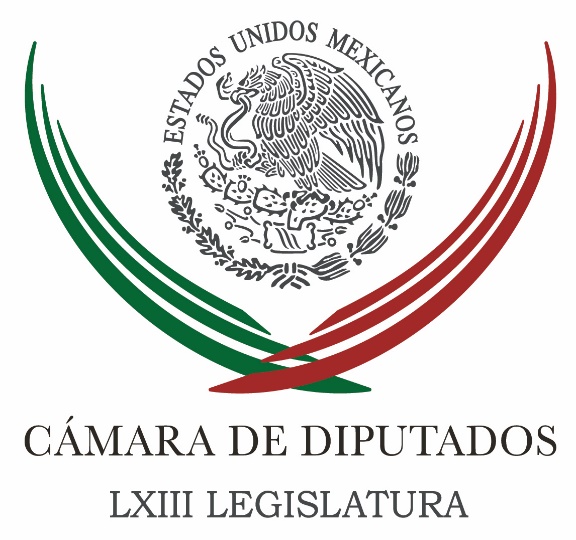 Carpeta InformativaTercer CorteResumen: Cámara de Diputados inicia colecta 2018 de la Cruz Roja Juicio político contra titular de PGR, distractor del Frente para “jalar la marca”: PRI
Peña Nieto, responsable de uso faccioso de instituciones del estado para golpeteo político de adversarios: Martínez NeriRicardo Anaya realizó compra-venta de inmueble cuando presidía CámaraDiputados aprueban Ley Fintech; va al Ejecutivo a promulgaciónReconoce secretario de Hacienda a diputados por aprobar Ley FintechQue PRI y PVEM aclaren su oposición a las reformas para mejorar SNA: MORENAPlantean grupo de trabajo para vigilar acciones en los estados dirigidas a la protección de mujeresBusca PAN-Senado destituir a CorderoIldefonso Guajardo informa al Senado avances en el TLCANVulgar, guerra sucia del Gobierno.-AnayaAranceles al acero podría afectar negociación del TLCAN: IPMéxico da visto bueno para nuevo embajador de EU01 de marzo de 2018TEMA(S): Trabajo Legislativo FECHA: 01/03/18HORA: 15:57NOTICIERO: Notimex / 20minutos EMISIÓN: Tercer Corte  ESTACION: Online GRUPO: Notimex 0Cámara de Diputados inicia colecta 2018 de la Cruz Roja Los presidentes de la Mesa Directiva y de la Junta de Coordinación Política (Jucopo) de la Cámara de Diputados, Edgar Romo García y Marko Cortés Mendoza, respectivamente, dieron inicio a la colecta 2018 de la Cruz Roja Mexicana en el Palacio Legislativo de San Lázaro. Al arrancar formalmente la colecta, con la participación del presidente nacional de la Cruz Roja Mexicana, Fernando Suinaga Cárdenas, los líderes parlamentarios hicieron un reconocimiento a la labor altruista de esta institución, que el pasado 21 de febrero cumplió 108 años de haber sido fundada. Los legisladores afirmaron que buscarán la forma de hacer un donativo que contribuya a que la institución alcance su meta de recolectar 365 millones de pesos, 10 millones más respecto al 2017. “Hay que hacer un reconocimiento y sumarnos a la causa, poner nuestro granito de arena, para que esta institución tan noble, tan altruista siga funcionando”, indicó Romo García. Apuntó que “en la Cámara de Diputados sentimos como obligación y como compromiso, no sólo reconocer la labor que ustedes hacen, sino también el poder extenderles un puente, una mano, una ayuda, con nuestra colaboración institucional”. En este sentido, Cortés Mendoza, también coordinador del grupo parlamentario del Partido Acción Nacional (PAN), sostuvo que buscarán que la Cámara baja apoye a la Cruz Roja, "veremos la forma de que seamos parte de este esfuerzo, de esta colecta nacional, por supuesto que sí, cuenten con nosotros, con mucho gusto lo vamos a hacer”.  Romo García, hizo un llamado a todos los legisladores y al personal que colabora en el recinto legislativo de San Lázaro a ayudar a quienes son muestra de solidaridad y apoyo en los momentos más difíciles. En su oportunidad, Suinaga Cárdenas refirió que en 2017, esta institución ofreció a nivel nacional más de cinco millones 493 mil servicios médicos y más un millón 415 mil servicios de emergencia en ambulancia totalmente gratuitos. Dijo que, tras los sismos de septiembre pasado, la Cruz Roja entregó más de cuatro mil 600 toneladas de ayuda humanitaria, beneficiando a más de un millón 136 mil personas en ocho estados del país, y que aún continúan con la entrega de despensas con artículos de primera necesidad. “Esta labor ha sido posible gracias al apoyo de los más de 45 mil voluntarias y voluntarios que tiene la propia institución en todo el país, distribuidos en 554 delegaciones; esto nos hace la red humanitaria más grande de México y del mundo”, aseveró. Por su parte, el secretario general de la Cámara de Diputados, Mauricio Farah Gebara, señaló que en esta ocasión la Cruz Roja Mexicana vino “a recordarnos el poder de colaboración” y subrayó que es un ejemplo de lo que puede lograrse cuando todos colaboran. “(Contribuir con la Cruz Roja) nos dará lo que no podríamos obtener solos, como servicios imprescindibles en situaciones determinantes”, por ello, “es una gran ocasión, la institución que nos ayuda nos pide ayuda, y claro que ayudaremos”, finalizó. /gh/mTEMA(S): Información GeneralFECHA: 01/03/18HORA: 15:55NOTICIERO: El Universal.comEMISIÓN: Tercer CorteESTACION: InternetGRUPO: El UniversalJuicio político contra titular de PGR, distractor del Frente para “jalar la marca”: PRI
Horacio Jiménez y Alejandra Canchola, reporteros: El coordinador del PRI en la Cámara de Diputados, Carlos Iriarte, aseguró que el juicio político que diputados del Frente Ciudadano por México presentaron contra el actual titular de la PGR, Alberto Elías Beltrán, es un distractor para “jalar la marca”, porque quien tendría que estar aclarando es el candidato de la coalición Por México al Frente, Ricardo Anaya Cortés.“Es un distractor muy recurrido, es un distractor al cual han acudido una y otra vez, precisamente para evidenciar que su condición no es la de poder comprobar lo que está sucediendo y, por otra, jalar la marca o por llamar la atención a los medios, para un tema que es en segundo término. Yo diría, lo que tendrían que estar haciendo es aclarar la condición de quien hoy está de manera múltiple señalado”, sentenció el priísta mexiquense.En entrevista en la sesión ordinaria de este jueves, Carlos Iriarte afirmó que las instituciones no pueden suspender sus labores o quehacer por un proceso electoral en curso y tienen que continuar y fortalecer sus funciones.“Es un distractor, es precisamente distraer la atención a un tema que no tiene sustento y, nosotros estamos convencidos que las instituciones no pueden suspender su quehacer porque tienen una obligación, tienen un compromiso, tienen facultades, y no pueden suspender su quehacer por un proceso electoral, por el contrario, tienen que continuar y debemos fortalecer esta idea de que las instituciones deben seguir su curso de manera regular”, detalló Iriarte.Describió que el debate se encuentra en contrastar cuál es la condición de uno de los candidatos, José Antonio Meade (PRI) y de Ricardo Anaya (PAN).“De tal suerte que el debate estaría en contrastar cuál es la condición de uno y cuál es la condición del otro. Uno tiene que responder desde lo individual su condición y otro que está proponiendo, que está haciendo uso de su capacidad, de su vocación de servicio para que conozcan cuáles son sus ideas y por qué su condición lo hace el más competitivo y seguramente el ganador”, dijo. masn/mTEMA(S): Trabajo LegislativoFECHA: 01/03/18HORA: 14:47NOTICIERO: Enfoque NoticiasEMISIÓN: Tercer CorteESTACION: Online:GRUPO: Enfoque Noticias0Peña Nieto, responsable de uso faccioso de instituciones del estado para golpeteo político de adversarios: Martínez Neri  Sergio Perdomo, reportero: El diputado Francisco Martínez Neri, coordinador del GPPRD en la Cámara de Diputados, responsabilizó a Enrique Peña Nieto por el uso faccioso que está haciendo del aparato de justicia para golpear a sus adversarios políticos, en particular con la Procuraduría General de la República (PGR), luego de que diputados del PRD, PAN y MC presentaran una denuncia de juicio político en contra del encargado de despacho de la procuraduría, Elías Beltrán.“La comunidad internacional debe saber lo que está pasando en México y ya estamos escuchando pronunciamientos internacionales sobre el particular. En el momento procesal oportuno, estaremos haciendo denuncias de ese carácter, con el ánimo de que todo mundo sepa qué es lo que está haciendo Enrique Peña Nieto, a quien señalo como el autor de toda esta faramalla y de lo que podría ocurrir por su irresponsabilidad”, sostuvo el parlamentario.Martínez Neri informó que los legisladores del frente exigieron a la Secretaría General de San Lázaro que la denuncia sea enviada de manera inmediata a la Subcomisión de examen previo para que sea discutida a la brevedad.“El PRD ratifica su postura de apoyo a la candidatura de Ricardo Anaya y desde luego, la denuncia de un hecho que constituye una irregularidad de un servidor público que no sirve a la nación; sino que sirve a un partido”, sostuvo el legislador oaxaqueño.En su oportunidad, Jesús Zambrano Grijalva, vicecoordinador del GPPRD, exigió que el titular del Ejecutivo federal saque las manos del proceso electoral en curso, pues advirtió que “está poniendo en riesgo el ejercicio democrático y el desarrollo tranquilo, pacífico, de las elecciones del próximo 1° de julio”.“Lo que pretende el gobierno es sacar de la contienda electoral a Ricardo Anaya. Ese es su propósito fundamental para ver si revive a su candidato, ya muerto, completamente en la lona, cosa que no va a suceder. Por eso, la lectura evidente es que están trabajando en su plan B de ir con quien ya les ofrece amnistía por anticipado, que es López Obrador”, detalló el legislador.Zambrano Grijalva criticó que el titular de la Secretaría de Gobernación (Segob), Alfonso Navarrete Prida, llame a los partidos políticos a mantener la mesa de diálogo que se inició hace varias semanas para garantizar la seguridad de los candidatos en campañas, al mismo tiempo que golpea con los instrumentos del Estado a sus opositores para buscar sacarlos de la contienda electoral. dlp/mTEMA(S): Trabajo legislativo FECHA: 01/03/18HORA: 15:15NOTICIERO: Notimex / 20minutosEMISIÓN: Tercer Corte  ESTACION: Online GRUPO: Notimex 0Ricardo Anaya realizó compra-venta de inmueble cuando presidía Cámara Los líderes de los diputados del PRI y Partido Verde (PVEM) calificaron como una cortina de humo la solicitud de juicio político que interpusieron hoy PAN, PRD y Movimiento Ciudadano contra el encargado de despacho de la PGR, Alberto Elías Beltrán, pues no pueden responder a los señalamientos contra el candidato presidencial Ricardo Anaya Cortés. Luego de que los diputados de la coalición Por Mexico al Frente, interpusieron dicho recurso, el coordinador de los diputados del Partido Revolucionario Institucional (PRI), Carlos Iriarte Mercado, advirtió que se trata de un distractor que han utilizado esas fuerzas políticas una y otra vez. Afirmó que además las instituciones no pueden suspender su quehacer y obligaciones por un proceso electoral. En tanto, el líder de los diputados del Verde, Jesús Sesma lamentó que los legisladores de la coalición Por México al Frente pretendan una “cortina de humo” sobre el origen del patrimonio de Anaya Cortés. Según el legislador, cuando el abanderado de los partidos Acción Nacional (PAN), de la Revolución Democrática (PRD) y Movimiento Ciudadano realizó la compra y venta del terreno y la nave industrial era presidente de la Mesa Directiva de la Cámara de Diputados. Dijo que hay que ver si tiene que ver con los famosos “moches” de ese entonces, cuando el PAN estaba bajo escrutinio fuerte por las evidencias que había de prácticas de ese tipo, en las que legisladores solicitaban dinero a cambio de obras públicas. Afirmó que los legisladores del Frente pueden interponer los recursos que quieran, falta que la instancia encargada resuelva y sostuvo que la Procuraduría General de la República (PGR) ha actuado en el marco jurídico que le compete. Por último, aseveró que no debe ser que un candidato del partido que sea esté en tela de juicio su transparencia y honorabilidad. /gh/mTEMA(S): Trabajo LegislativoFECHA: 01/03/18HORA: 15:50NOTICIERO: El Financiero.comEMISIÓN: Tercer CorteESTACION: Online:GRUPO: El Financiero.com0Diputados aprueban Ley Fintech; va al Ejecutivo a promulgaciónRedacción: Este jueves, la Cámara de Diputados aprobó en lo general, y particular, el dictamen que expide la Ley para Regular las Instituciones de Tecnología Financiera, también conocida como Ley Fintech.La Cámara aprobó el dictamen en lo general con 264 votos a favor, 61 en contra y una abstención.El documento fue enviado al Ejecutivo para su publicación.En diciembre pasado, el borrador de la ley fue avalado por el Senado por unanimidad por 102 votos a favor y se turnó a la Cámara de Diputados para su análisis y eventual aprobación.La ley reconoce a las startups de pagos electrónicos y fondeo colectivo.La ley contempla los siguientes puntos:1.- Establece las bases y una regulación mínima en las instituciones y deja que el resto se regule a través de disposiciones secundarias, lo que da mayor flexibilidad debido a los avances tecnológicos.2.- Promueve la creación de un Comité Interinstitucional que intervendrá en la toma de decisiones como el otorgamiento de autorizaciones y la imposición de sanciones. Este organismo deberá ser colegiado a la Comisión Nacional Bancaria y de Valores.3.- Prevé que las instituciones involucradas empleen equipos o medios electrónicos y sistemas automatizados de procesamiento de datos, además de redes de telecomunicaciones para ofrecer sus servicios.4.- Da pie al uso de la firma electrónica y sistemas de autenticidad para que los clientes tengan acceso a su infraestructura tecnológica.5.- Contempla el uso de criptomonedas, siempre y cuando esto sea autorizado por el Banco de México.6.- Da un marco normativo donde se estipulan sanciones administrativas y penales en caso de que se infrinja la ley.Con esta minuta también se reforman, adicionan y derogan diversas disposiciones de leyes como la de Instituciones de Crédito, del Mercado de Valores, General de Organizaciones y Actividades Auxiliares del Crédito, para Regular las Sociedades de Información Crediticia, y para la Prevención e Identificación de Operaciones con Recursos de Procedencia Ilícita.Según Bankia Fintech by Insomnia, en cerca de 10 años las fintech podrían hacerse del 30 por ciento del mercado bancario en México.Actualmente en México existen 230 empresas fintech, el país mercado más importante de América Latina. dlp/mTEMA(S): Información GeneralFECHA: 01/03/18HORA: 17:04NOTICIERO: El Universal.comEMISIÓN: Tercer CorteESTACION: InternetGRUPO: El UniversalReconoce secretario de Hacienda a diputados por aprobar Ley FintechLeonor Flores, reportero: El secretario de Hacienda y Crédito Público (SHCP), José Antonio González Anaya, hizo un reconocimiento a la Cámara de Diputados por la aprobación de la nueva Ley Fintech.En su cuenta de twitter escribió un mensaje dirigido a los diputados por su trabajo para sacar adelante la iniciativa de Ley:“Mi reconocimiento a los legisladores de @Mx_Diputados por la recién aprobada Ley que Regula las Instituciones de Tecnología Financiera, con ella (México) da un paso importante hacia la modernización del sistema financiero. #LeyFintech”.El Pleno de la Cámara de Diputados aprobó el dictamen en lo general con 264 votos a favor, 61 en contra y una abstención, con lo cual el documento fue enviado al Ejecutivo para su publicación.El dictamen aprobado en San Lázaro tiene el propósito de crear un ordenamiento jurídico que tiene por objeto regular los servicios financieros que prestan las instituciones de tecnología financiera, así como su organización, operación y funcionamiento y los servicios financieros sujetos a alguna normatividad especial que sean ofrecidos o realizados por medios innovadores. masn/mTEMA(S): Trabajo LegislativoFECHA: 01/03/18HORA: 14:42NOTICIERO: Enfoque Noticias EMISIÓN: Tercer CorteESTACIÓN: OnlineGRUPO: NRM Comunicaciones0Que PRI y PVEM aclaren su oposición a las reformas para mejorar SNA: MORENALos trabajos de la Comisión de Transparencia y Anticorrupción buscan aportar las herramientas legales que necesita el Sistema Nacional Anticorrupción (SNA) para lograr su cometido; sin embargo, los legisladores federales del Partido Revolucionario Institucional (PRI) y del Partido Verde Ecologista de México (PVEM) se oponen a las reformas propuestas por las otras fuerzas políticas en ese sentido.Así lo manifestó el diputado Jesús Valencia Guzmán, Presidente de dicha Comisión, en el marco de su Décimo Octava Reunión Ordinaria, en la que se discutieron y votaron los dictámenes de reforma a las leyes federales de Responsabilidades Administrativas de los Servidores Públicos y para la Protección de Personas que Intervienen en el Procedimiento Penal, entre otras iniciativas.En ese contexto, el también legislador federal de Morena conminó a los integrantes de las bancadas del PRI y PVEM, pertenecientes a la citada Comisión, aclarar sus verdaderos motivos para oponerse a las iniciativas encaminadas a mejorar el SNA.Esto, detalló, porque en los trabajos previos de esa instancia, los diputados federales del tricolor y del Verde Ecologista asumieron una postura a favor de las reformas a la Ley Federal para la Protección de Personas que Intervienen en el Procedimiento Penal, y hoy votaron en contra.“Me gustaría saber por qué las y los compañeros del PRI se oponen; por lo menos para poder llegar a un acercamiento mayor. A lo mejor le podemos modificar algo para enriquecer este Sistema aún todavía incipiente en nuestro país”, indicó.En otro tema, el diputado Jesús Valencia anunció que el 18 de abril la comisión que preside llevará a cabo un foro sobre los avances y las tareas pendientes del Sistema Nacional Anticorrupción en el Recinto Legislativo de San Lázaro, donde participarán organizaciones de la sociedad civil, expertos en la materia y servidores públicos.Informó que, entre otros, asistirán la Presidenta del Tribunal de lo Contencioso Administrativo de la Ciudad de México, Yazmin Esquivel Mossa, y representantes de la Secretaría de la Función Pública.Valencia Guzmán apuntó que el objetivo del foro es recopilar opiniones e información que sirva de base para emitir un exhorto a las 14 entidades federativas que todavía no homologan su legislación local con el Sistema Nacional Anticorrupción y las leyes generales que se derivan del mismo.Además, dijo, con el fin de que los gobiernos estatales aclaren por qué las procuradurías locales tienen como titulares a presuntos “fiscales carnales”, y las razones de su incumplimiento con la normatividad en la materia. ys/m.TEMA(S): Trabajo LegislativoFECHA: 01/03/18HORA: 15:28NOTICIERO: Enfoque NoticiasEMISIÓN: Tercer CorteESTACION: Online:GRUPO: Enfoque Noticias0Plantean grupo de trabajo para vigilar acciones en los estados dirigidas a la protección de mujeresSergio Perdomo, reportero: En las mesas de trabajo del Foro: “Declaratoria de Alerta de Género ¿Y luego qué?”, la diputada María Candelaria Ochoa Avalos (MC) planteó crear un grupo de trabajo entre la Conavim, Inmujeres y la Cámara de Diputados, para dar seguimiento a las acciones realizadas por las entidades para proteger a la población femenina.Destacó que los estados del país que tienen declaración de Alerta de Género deben realizar una acción extraordinaria y emergente para detener los asesinatos de mujeres. “Esa es la función de este mecanismo de atención”, aclaró la secretaria de la Comisión de Igualdad de Género.Indicó que la Cámara de Diputados tiene aún propuestas pendientes, como la facultad de declarar una Alerta de Género.Estimó necesario que todos los estados posean el mismo protocolo para atender los feminicidios y realizar campañas contra los estereotipos, a fin de no revictimizar a las mujeres, y que las alertas sean emitidas y canceladas en tiempo y forma.Recordó que en esta legislatura se han logrado reformas a la Ley General de Acceso de las Mujeres a una Vida Libre de Violencia, para combatir el acoso, y el hostigamiento y agresiones en el ámbito político.Además, resaltó, se encuentra en análisis una iniciativa para incluir el feminicidio en el nuevo sistema penal como delito grave, y que no se admita libertad bajo fianza, a fin de evitar la impunidad de estos casos.Agregó que toda esta tarea no será posible sin la participación de los hombres. “Necesitamos que ellos nos ayuden a parar la violencia contra las mujeres”.Por su parte, el representante del Instituto Nacional de las Mujeres (Inmujeres), Pablo Navarrete, señaló que en 27 entidades del país se han solicitado procedimientos para protección de las féminas, ya que cada tres horas ocurre un feminicidio, es decir, que al año ocurren alrededor de dos mil 746 fallecimientos por esta causa.El coordinador de Asuntos Jurídicos de Inmujeres afirmó que existe una situación preocupante de violencia contra las mujeres, ya que de acuerdo a un concentrado de los casos de homicidios cometidos en los últimos 31 años, arroja que 52 mil 210 asesinatos son feminicidios. “Para dimensionarlo, es cinco veces la capacidad del Auditorio Nacional”, resaltó.Indicó que los estados más violentos contra las mujeres, que concentran el mayor número de feminicidios, son Colima, Guerrero, Zacatecas, Chihuahua y Morelos. Chihuahua no tiene procedimiento de alerta, es el único en donde no se ha solicitado.Los municipios en estas mismas circunstancias son Acapulco, Tijuana, Juárez, Ciudad Victoria, Ecatepec, Chihuahua y Naucalpan de Juárez, y las delegaciones Iztapalapa y Gustavo A. Madero. En ellos se registra uno de cada seis feminicidios a nivel nacional.Ante este panorama, propuso que la emisión de las alerta de género debe dirigirse, por ley, a los poderes Ejecutivo, Legislativo Judicial y al gobierno municipal y cualquier otro ente gubernamental que esté involucrado con el cumplimiento de estas medidas.Edna Guzmán, representante de la Comisión Nacional para Prevenir y Erradicar la Violencia contra las Mujeres (CONAVIM), sostuvo que la alerta no ha tenido los efectos deseados o no se han monitoreado correctamente; sin embargo, agregó, ha ayudado a generar una coordinación interinstitucional cuando antes no existía, y a crear un diálogo con las asociaciones civiles para visibilizar la problemática y colocarla en las agendas estatales.Jesús Morales Gil, subdirector de Asistencia Jurídica y Psicológica del Consejo Estatal de la Mujer y Bienestar Social del Estado de México, informó que de los municipios de Ecatepec, Nezahualcóyotl, Chalco, Toluca, Tlalnepantla, Chimalhuacán, Naucalpan, Ixtapaluca y Cuautitlán Izcalli se emitieron Alertas de Género el 31 julio del 2015, a fin de que adoptaran las medidas de seguridad, justicia y cero tolerancia de la violencia hacia las mexiquenses. dlp/mTEMA(S): Información GeneralFECHA: 01/03/18HORA:NOTICIERO: ReformaEMISIÓN: Tercer CorteESTACION: InternetGRUPO:Busca PAN-Senado destituir a CorderoJorge Ricardo y Claudia Guerrero, reporteros: Senadores del Partido Acción Nacional (PAN) iniciaron este jueves la recolección de firmas para solicitar la destitución de Ernesto Cordero como Presidente de la Mesa Directiva de la Cámara alta.Según fuentes de la bancada, la decisión se basa en la parcialidad política con que el panista, ex Secretario de Hacienda, se ha conducido.Entre los legisladores circula una carta dirigida a Cordero, funcionario en el Gobierno del Presidente Felipe Calderón, con la que se recaban las firmas."Los abajo firmantes, lamentamos la forma como usted se ha conducido como presidente de la Mesa Directiva. Su involucramiento personal en asuntos de orden estrictamente partidista, rompe con los principios de legalidad, imparcialidad y objetividad, prevalencia del interés general de la Cámara, que le impone la Ley Orgánica del Congreso, así como el respeto a todas las fuerzas políticas, que usted está obligado a guardar por suerte investidura", se lee en la misiva."Su conducta convierte la presidencia de la Mesa Directiva en plataforma para expresar sus fobias particulares; al proceder de tal modo, usted degrada la investidura del cargo que ocupa y pone en riesgo la estabilidad, el orden y clima civilizado de convivencia democrática necesarios para que el Senado desarrolle sus trabajos".Ayer, Cordero, rebelde dentro de su partido contra la dirigencia, afirmó que no debía descartarse el relevo del candidato panista a la Presidencia, Ricardo Anaya, debido a la seriedad de las acusaciones por presunto lavado de dinero.Esta mañana, el coordinador de los senadores panistas, Fernando Herrera, acusó a Cordero de ser un instrumento del Partido Revolucionario Institucional (PRI) y de hacer campaña a favor de su candidato José Antonio Meade."Cordero tiene que analizar si permanece como Presidente del Senado, con una posición de equilibrio, o si quiere hacer campaña a favor de José Antonio Meade que se vaya de su comité de campaña", dijo.Le echó en cara que hubiera conseguido el puesto de Presidente del Senado con el apoyo del PRI."Ha caído en el cinismo, en la desvergüenza es un actor político cargado de odio de resentimiento de rencor y que está al servicio del PRI", insistió.En septiembre pasado, el coordinador de los senadores del PRI, Emilio Gamboa, contó cómo negoció que Cordero llegar a la Presidencia del Senado, a pesar de que el puesto le correspondía a un priista."Platiqué con Cordero y le dije: 'Sé que estás dispuesto a inscribirte en la Mesa Directiva'. 'Sí, si me da el apoyo el PRI, sí'. Tenía claro que iba a medio ocasionar una división dentro del PAN. Pero Cordero con gran firmeza me dijo: 'si me apoyan, yo tengo un número de panistas que pueden apoyarme'. Yo le dije: '¿de cuántos estás hablando?'. 'Cinco'. 'Me parecen perfectos'", reveló Gamboa.Entre los cinco senadores panistas que apoyaban a Cordero, estaba Javier Lozano, hoy vocero de la campaña de Meade.Para elegir a una nueva Mesa Directiva se requieren dos terceras partes de los 128 senadores.En la actualidad el PRI es mayoría, con 55 legisladores; seguido del PAN, con 34; el bloque PT-Morena, con 19, y el PRD, aliado de los panistas, con 7. Masn/mTEMA(S): Información GeneralFECHA: 1/03/18HORA: 17:07NOTICIERO: 24 Horas.mxEMISIÓN: Tercer CorteESTACIÓN: Online GRUPO: 24 Horas0Ildefonso Guajardo informa al Senado avances en el TLCANAna Lilia Herrera, manifestó el beneplácito del Senado por el avance en las negociaciones, no obstante el proceso electoral en cursoKARINA AGUILAR.- El secretario de Economía, Ildefonso Guajardo, se reunió este jueves con los integrantes de la Junta de Coordinación Política de la Cámara de Senadores, a quienes informó de la evolución y estado que guardan las negociaciones del Tratado de Libre Comercio de América del Norte (TLCAN).La presidenta de ese órgano de gobierno, Ana Lilia Herrera, manifestó el beneplácito del Senado por el avance en las negociaciones, no obstante el proceso electoral en curso.“Celebramos que las negociaciones no se hayan detenido por el proceso electoral y en esta Cámara no nos detendremos por tener una elección en puerta, pues una de las grandes prioridades para este último período de sesiones es el análisis y acompañamiento de este proceso de negociación comercial”, aseguró la senadora.Sobre la exposición realizada por el secretario Guajardo ante senadores, la presidenta de la JUCOPO expresó su beneplácito porque México ha mantenido firme su compromiso de no aceptar condiciones regresivas.“México se ha mantenido firme en la disposición para seguir haciendo de Norteamérica la región más competitiva del mundo. Pero también el gobierno mexicano ha dejado claro que no dependemos del Tratado de Libre Comercio, y que no estamos dispuestos a dar pasos atrás”, advirtió la senadora Herrera.La senadora Herrera calificó como un acierto que se hayan alcanzado consensos en muchos temas, y se hayan cerrado capítulos importantes, pero -dijo- sabemos también que vienen los temas más difíciles, como la cláusula de terminación que Estados Unidos había propuesto, las reglas de origen, la resolución de disputas y los temas agrícolas.TEMA(S): Información GeneralFECHA: 01/03/2018HORA: NOTICIERO: ReformaEMISIÓN: Tercer CorteESTACION: OnlineGRUPO: Reforma0Vulgar, guerra sucia del Gobierno.-AnayaRicardo Anaya acusó al Gobierno Federal de convertir a la Procuraduría General de la República (PGR) en la "oficina de guerra sucia" del PRI.El abanderado de la coalición Por México al Frente afirmó que la revelación del video que exhibe su visita y una conversación que sostuvo en las instalaciones de la PGR es la prueba de que la dependencia es utilizada como un instrumento para atacarlo."Esto es una prueba más de que todo esto es una vulgar maniobra de guerra sucia del Gobierno federal priista, que ha convertido a la PGR en la oficina de guerra sucia del PRI, es verdaderamente vulgar lo que están haciendo, es francamente lamentable", declaró en entrevista con medios.Tras asistir al informe del Gobernador de Guanajuato, Miguel Márquez, el panista afirmó que es inaceptable la actuación parcial de la PGR.Ponderó que la dependencia federal tendría que perseguir al priista José Antonio Meade luego de que la Auditoría Superior de la Federación (ASF) documentó desvíos en la Sedesol durante su gestión."(Eso) es un acto gravísimo de corrupción, pero además es francamente inhumano porque ese dinero debía ir a la gente más pobre de nuestro País."Que se proceda en contra de quienes realmente han cometido actos de corrupción", exigió.Anaya dejó entrever que no acudiría a declarar a la PGR como parte de la indagatoria por una presunta red de lavado de dinero que lo habría favorecido porque, advirtió, él directamente no está acusado de ningún delito.¿Vas a declarar a la PGR?, se le cuestionó."Es que no estoy acusado de absolutamente nada, es lo que no se logra entender", zanjó.El panista desmintió que al interior del Frente existan planes de bajarlo de la candidatura presidencial por los señalamientos en su contra."Les digo con toda claridad: no me van a detener, voy a seguir avanzando con fuerza, con determinación, voy a ser Presidente de México, habrá justicia en nuestro País y los corruptos van a pagar las consecuencias", dijo. Duración 0’00’’, nbsg/m. TEMA(S): Trabajo LegislativoFECHA: 01/03/2018HORA: 15:50NOTICIERO: Noticias MVSEMISIÓN: Tercer CorteESTACION: OnlineGRUPO: MVS Comunicaciones0Aranceles al acero podría afectar negociación del TLCAN: IPLa imposición de aranceles de 25 por ciento a la importación del acero y de 10 por ciento al aluminio, por parte de Estados Unidos, podría ser un factor que influya en las negociaciones del Tratado de Libre Comercio de América del Norte (TLCAN), afirmó el director del Consejo Estratégico de Negociaciones Internacionales, Moisés Kalach.De acuerdo con Kalach, los aranceles al acero y aluminio afectarían no sólo al sector automotriz sino también a otras áreas manufactureras."Creemos que México debería estar excluido (del cobro de aranceles) por la situación del TLCAN; sin duda es un tema porque el acero y el aluminio es parte de la materia prima no solamente los autos, sino de muchos productos manufactureros que tenemos ", explicó.Añadió que esto depende qué países estén incluidos en esa lista y qué medidas se quieren utilizar, ya que "puede ser a través de un arancel o a través de cupos al comercio".El coordinador del Cuarto de Junto dijo que la discusión sobre las reglas de origen en el sector automotriz "no ha parado, se sigue discutiendo sin embargo aún no hay una propuesta concreta".Indicó que las mesas de negociación siguen avanzando conforme a la agenda pactada y esperan que en esta ronda se concluyan entre seis y 10 capítulos. Duración 0’00’’, nbsg/m. TEMA(S): Información GeneralFECHA: 01/03/18HORA: 14.28NOTICIERO: MilenioEMISIÓN: Tercer CorteESTACIÓN: OnlineGRUPO: Milenio0México da visto bueno para nuevo embajador de EUTras el anuncio de la renuncia de Roberta Jacobson como embajadora de Estados Unidos, el gobierno de México informó que otorgará el beneplácito para la designación del nuevo embajador.Hasta ahora no se ha dado a conocer el nombre de quien sustituirá a Jacobson, aunque se menciona que el ex director de AT&T, Edward Whitacre, podría ser el nuevo embajador.  En un comunicado, la Secretaría de Relaciones Exteriores informó que el pasado 20 de febrero el gobierno de Donald Trump solicitó oficialmente a México su beneplácito, y seis días después se informó que éste sería concedido.  Agregó que desde el sábado 17 de febrero el secretario de Estado de Estados Unidos, Rex Tillerson, informó al canciller Luis Videgaray que la embajadora Roberta Jacobson había presentado su renuncia al cargo.Durante una llamada telefónica el funcionario estadunidense anunció a Videgaray que en breve solicitaría al gobierno de México su beneplácito para el nombramiento de un nuevo embajador. ys/m.